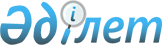 О внесении изменений в решение Бородулихинского районного маслихата от 16 января 2020 года № 46-15-VI "О бюджете Переменовского сельского округа Бородулихинского района на 2020-2022 годы"
					
			Утративший силу
			
			
		
					Решение маслихата Бородулихинского района Восточно-Казахстанской области от 25 декабря 2020 года № 56-18-VI. Зарегистрировано Департаментом юстиции Восточно-Казахстанской области 30 декабря 2020 года № 8133. Утратило силу - решением маслихата Бородулихинского района Восточно-Казахстанской области от 19 января 2021 года № 2-15-VII
      Сноска. Утратило силу - решением маслихата Бородулихинского района Восточно-Казахстанской области от 19.01.2021 № 2-15-VII (вводится в действие с 01.01.2021).
      Примечание ИЗПИ.
      В тексте документа сохранена пунктуация и орфография оригинала.
      В соответствии с пунктом 1 статьи 109-1 Бюджетного кодекса Республики Казахстан от 4 декабря 2008 года, подпунктом 1) пункта 1 статьи 6 Закона Республики Казахстан от 23 января 2001 года "О местном государственном управлении и самоуправлении в Республике Казахстан", Бородулихинский районный маслихат РЕШИЛ:
      1. Внести в решение Бородулихинского районного маслихата от 16 января 2020 года № 46-15-VI "О бюджете Переменовского сельского округа Бородулихинского района на 2020-2022 годы" (зарегистрировано в Реестре государственной регистрации нормативных правовых актов за номером 6603, опубликовано в Эталонном контрольном банке нормативных правовых актов Республики Казахстан в электронном виде 23 января 2020 года, в районных газетах "Пульс района", "Аудан тынысы" 21 февраля 2020 года), следующие изменения:
      пункт 1 изложить в следующей редакции:
      "1. Утвердить бюджет Переменовского сельского округа на 2020-2022 годы согласно приложениям 1, 2, 3 соответственно, в том числе на 2020 год в следующих объемах:
      1) доходы – 28374 тысяч тенге, в том числе:
      налоговые поступления – 4813 тысяч тенге;
      неналоговые поступления – 0 тенге;
      поступления от продажи основного капитала – 0 тенге;
      поступления трансфертов – 23561 тысяч тенге;
      2) затраты – 28896,4 тысяч тенге;
      3) чистое бюджетное кредитование – 0 тенге;
      4) сальдо по операциям с финансовыми активами – 0 тенге;
      5) дефицит (профицит) бюджета – -522,4 тысяч тенге;
      6) финансирование дефицита (использование профицита) бюджета – 522,4 тысяч тенге, в том числе:
      используемые остатки бюджетных средств – 522,4 тысяч тенге.";
      приложение 1 к указанному решению изложить в новой редакции согласно приложению к настоящему решению.
      2. Настоящее решение вводится в действие с 1 января 2020 года. Бюджет Переменовского сельского округа на 2020 год
					© 2012. РГП на ПХВ «Институт законодательства и правовой информации Республики Казахстан» Министерства юстиции Республики Казахстан
				
      Председатель сессии, депутат районного маслихата 

В. Мокроусова

      Секретарь районного маслихата 

У. Майжанов
Приложение 
к решению Бородулихинского 
районного маслихата 
от 25 декабря 2020 года 
№ 56-18-VI
Категория
Категория
Категория
Категория
Сумма (тысяч тенге)
Класс
Класс
Класс
Сумма (тысяч тенге)
Подкласс
Подкласс
Сумма (тысяч тенге)
Наименование доходов
Сумма (тысяч тенге)
1.ДОХОДЫ
28374
1
Налоговые поступления
4813
01
Подоходный налог 
416
2
Индивидуальный подоходный налог 
416
04
Налоги на собственность 
4397
1
Налоги на имущество
77
3
Земельный налог
192
4
Налог на транспортные средства
4128
2
Неналоговые поступления
0
3
Поступления от продажи основного капитала
0
4
Поступления трансфертов
23561
02
Трансферты из вышестоящих органов государственного управления
23561
3
Трансферты из районного (города областного значения) бюджета 
23561
Функциональная группа
Функциональная группа
Функциональная группа
Функциональная группа
Функциональная группа
Сумма (тысяч тенге)
Функциональная подгруппа
Функциональная подгруппа
Функциональная подгруппа
Функциональная подгруппа
Сумма (тысяч тенге)
Администратор бюджетных программ
Администратор бюджетных программ
Администратор бюджетных программ
Сумма (тысяч тенге)
Программа
Программа
Сумма (тысяч тенге)
Наименование
Сумма (тысяч тенге)
II. ЗАТРАТЫ
28896,4
01
Государственные услуги общего характера
16223
1
Представительные, исполнительные и другие органы, выполняющие общие функции государственного управления
16223
124
Аппарат акима города районного значения, села, поселка, сельского округа
16223
001
Услуги по обеспечению деятельности акима города районного значения, села, поселка, сельского округа
14623
032
Капитальные расходы подведомственных государственных учреждений и организаций
1600
06
Социальная помощь и социальное обеспечение 
990
9
Прочие услуги в области социальной помощи и социального обеспечения
990
124
Аппарат акима города районного значения, села, поселка, сельского округа
990
026
Обеспечение занятости населения на местном уровне
990
07
Жилищно-коммунальное хозяйство
2726,8
3
Благоустройство населенных пунктов
2726,8
124
Аппарат акима города районного значения, села, поселка, сельского округа
2726,8
008
Освещение улиц в населенных пунктах
1234,4
009
Обеспечение санитарии населенных пунктов
620
011
Благоустройство и озеленение населенных пунктов
872,4
08
Культура, спорт, туризм и информационное пространство
5161
1
Деятельность в области культуры
5161
124
Аппарат акима города районного значения, села, поселка, сельского округа
5161
006
Поддержка культурно-досуговой работы на местном уровне
5161
12
Транспорт и коммуникации
3030
1
Автомобильный транспорт
3030
124
Аппарат акима города районного значения, села, поселка, сельского округа
3030
013
Обеспечение функционирования автомобильных дорог в городах районного значения, селах, поселках, сельских округах
3030
15
Трансферты 
765,6
1
Трансферты
765,6
124
Аппарат акима города районного значения, села, поселка, сельского округа
765,6
048
Возвраты неиспользованных (недоиспользованных) целевых трансфертов
40,6
051
Целевые текущие трансферты из нижестоящего бюджета на компенсацию потерь вышестоящего бюджета в связи с изменением законодательства
725
III .Чистое бюджетное кредитование
0
IV. Сальдо по операциям с финансовыми активами
0
Приобретение финансовых активов
0
Поступление от продажи финансовых активов
0
V. Дефицит (профицит) бюджета
-522,4
VI. Финансирование дефицита (использование профицита) бюджета
522,4
8
Используемые остатки бюджетных средств 
522,4
01
Остатки бюджетных средств
522,4
1
Свободные остатки бюджетных средств
522,4